Supplementary tables and figuresTable S1. Baseline demographic and clinical characteristicsData are median (IQR) or n (%). Table S2. Adverse events Data are n (%).*Adverse event leading to study drug discontinuations were confusional state (elvitegravir, cobicistat, emtricitabine, and tenofovir alafenamide) and hepatitis (ritonavir-boosted atazanavir plus coformulated emtricitabine and tenofovir disoproxil fumarate)Table S3. Bone and Renal Safety ParametersIQR = interquartile ratio*p-value was from the ANOVA model including treatment as a fixed effect†p-value was from the 2-sided Wilcoxon rank sum test to compare the 2 treatment groups.Table S4. Fasting Lipid ParametersIQR  = interquartile ratio†P-values were from the 2-sided Wilcoxon rank sum test to compare the 2 treatment groupsFigure S1. Study profile 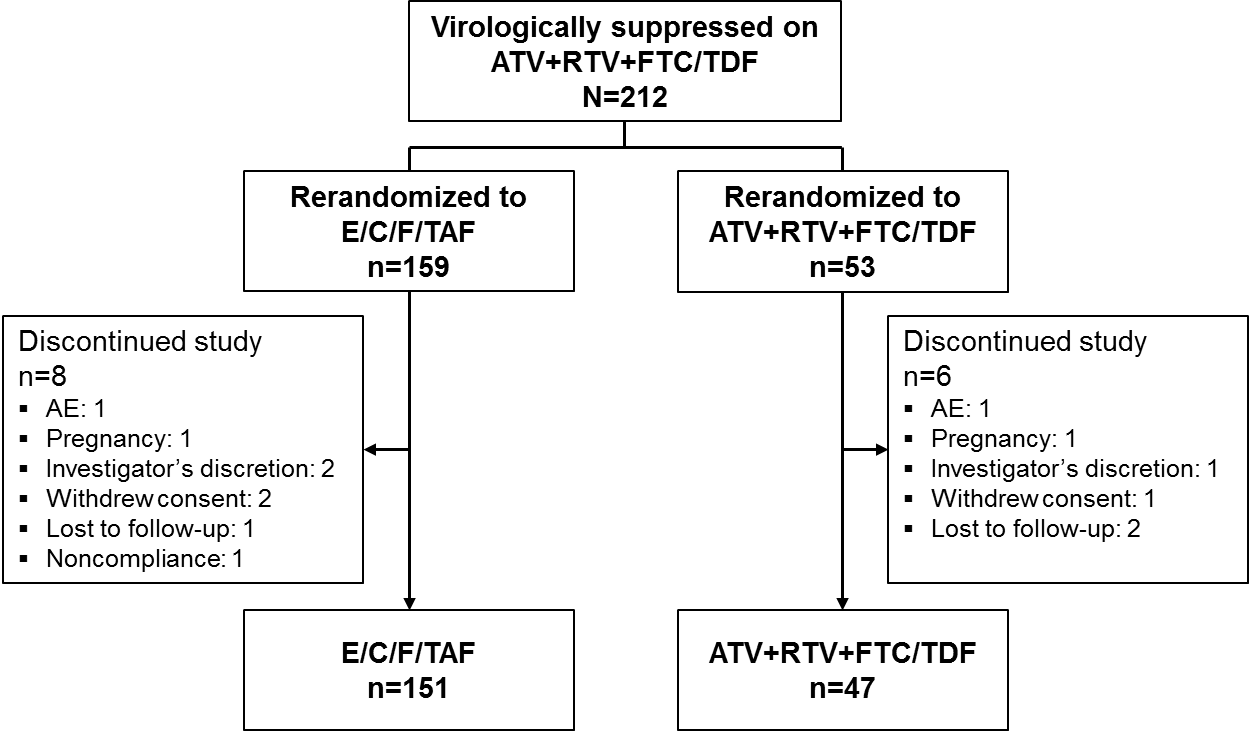 ATV=atazanavir; E/C/F/TAF= coformulated elvitegravir, cobicistat, emtricitabine, tenofovir alafenamide; FTC/TDF=coformulated emtricitabine and tenofovir disoproxil fumarate; RTV=ritonavirFigure S2. Forest plot of treatment difference in virologic success at OLE week 48 (HIV-1 RNA <50 copies/mL, snapshot algorithm) by subgroup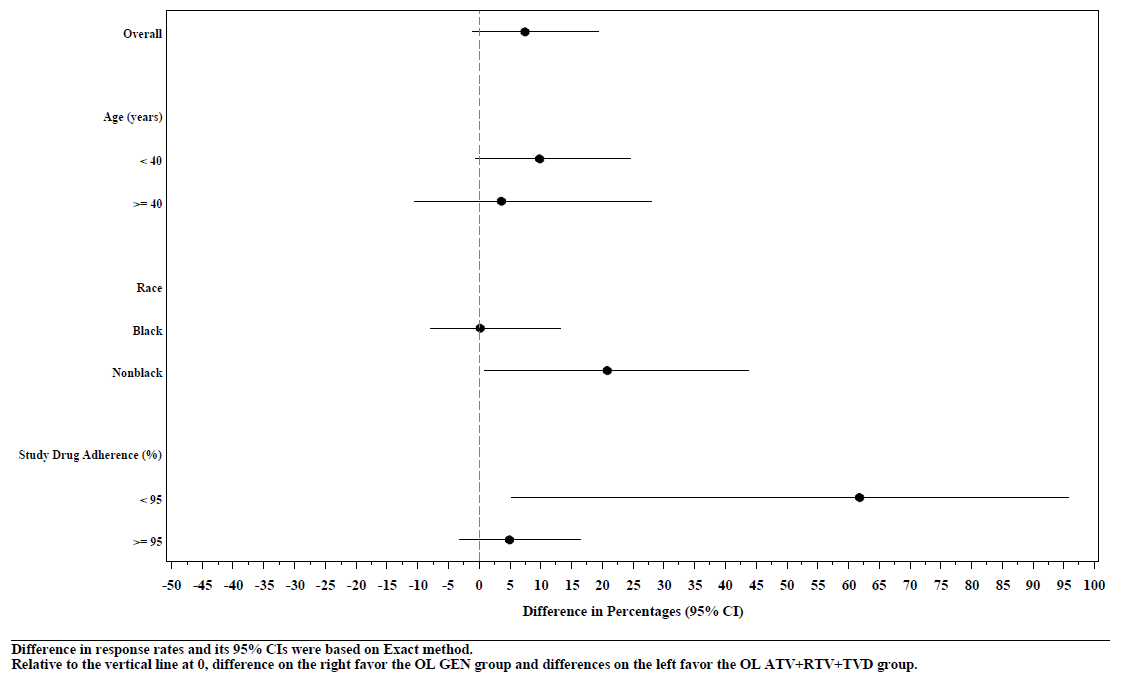 CharacteristicE/C/F/TAF
(n=159)ATV+RTV and FTC/TDF
(n=53)Age (years)36 (30, 43)36 (31, 44)RaceWhite65 (40.9%)16 (30.2%)Black69 (43.4%)32 (60.4%)Asian12 (7.5%)3 (5.7%)EthnicityHispanic or Latino15 (9.4%)3 (5.7%)Body-mass index (kg/m2)25·0 (21·5, 29·4)24·8 (21·2, 32·1)CD4 count (cells/μL)580 (477, 723)687 (522, 811)Creatinine clearance by Cockcroft-Gault (CG) formula (mL/min)103·2 (84·0, 124·8)100·8 (81·9, 121·2)Proteinuria by urinalysis (dipstick)Grade 0144 (90·6%)49 (92·5%)Grade 115 (9·4%)3 (5·7%)Grade 201 (1·9%)HBV Surface Antigen StatusPositive5 (3·1%)0Negative154 (96·9%)52 (100%)HCV Antibody StatusPositive14 (8·8%)4 (7·5%)Negative145 (91·2%)48 (90·6%)E/C/F/TAF
(n=159)ATV+RTV and FTC/TDF
(n=53)Any adverse event111 (69.8%)31 (58.5%)Grade 3 or 4 adverse event10 (6.3%)1 (1.9%)Serious adverse event12 (7.5%)3 (5.7%)Study drug-related adverse event18 (11.3%)2 (3.8%)Study drug-related serious adverse event00Any adverse event leading to study drug discontinuation*1 (0.6%)1 (1.9%)Adverse event ≥ 5%Upper respiratory tract infection19 (11.9%)10 (18.9%)Headache15 (9.4%)3 (5.7%)Influenza11 (6.9%)1 (1.9%)Back pain11 (6.9%)1 (1.9%)Neuropathy peripheral9 (5.7%)7 (13.2%)Nausea8 (5.0%)2 (3.8%)Vulvovaginal candidiasis4 (2.5%)3 (5.7%)Abdominal pain3 (1.9%)3 (5.7%)E/C/F/TAF
(n=159)E/C/F/TAF
(n=159)ATV+RTV and FTC/TDF
(n=53)ATV+RTV and FTC/TDF
(n=53)P-valueParameter nnP-valueSpine BMD, mean (95% CI)Spine BMD, mean (95% CI)Spine BMD, mean (95% CI)Spine BMD, mean (95% CI)Spine BMD, mean (95% CI)Spine BMD, mean (95% CI)Baseline1001.00 (0.96, 1.03)350.98 (0.92, 1.03)0.56*Percentage change at week 48932.82 (2.17, 3.47)290.00 (-1.29, 1.29)<0.001*Hip BMD, mean (95% CI)Hip BMD, mean (95% CI)Hip BMD, mean (95% CI)Hip BMD, mean (95% CI)Hip BMD, mean (95% CI)Hip BMD, mean (95% CI)Baseline1010.95 (0.92, 0.98)350.93 (0.89, 0.98)0.57*Percentage change at week 48942.08 (1.40, 2.76)291.33 (0.10, 2.56)0.29*eGFR, median (IQR)eGFR, median (IQR)eGFR, median (IQR)eGFR, median (IQR)eGFR, median (IQR)eGFR, median (IQR)Baseline159103.2 (84.0, 124.8)53100.8 (81.9, 121.2)0.51†Change at week 481534.2 (-6.0, 13.6)42-1.8 (-8.4, 7.2)0.060†RBP:Cr, median (IQR)RBP:Cr, median (IQR)RBP:Cr, median (IQR)RBP:Cr, median (IQR)RBP:Cr, median (IQR)RBP:Cr, median (IQR)Baseline159108.1 (63.4, 197.3)5399.0 (71.8, 185.3)0.81†Percentage change at week 48153-33.6 (-54.6, 1.5)4923.4 (-6.8, 93.3)<0.001†β2-microglobulin:Cr, median (IQR)β2-microglobulin:Cr, median (IQR)β2-microglobulin:Cr, median (IQR)β2-microglobulin:Cr, median (IQR)β2-microglobulin:Cr, median (IQR)β2-microglobulin:Cr, median (IQR)Baseline159144.9 (89.8, 315.3)53125.6 (86.2, 300.0)0.94†Percentage change at week 48153-47.7 (-79.7, -13.6)4820.7 (-11.1, 113.0)<0.001†E/C/F/TAF
(n=159)E/C/F/TAF
(n=159)ATV+RTV and FTC/TDF
(n=53)ATV+RTV and FTC/TDF
(n=53)P-value†Lipid Parameter nMedian (IQR)nMedian (IQR)P-value†Total cholesterol (mg/dL)Total cholesterol (mg/dL)Total cholesterol (mg/dL)Total cholesterol (mg/dL)Total cholesterol (mg/dL)Total cholesterol (mg/dL)Baseline159171 (148, 203)53180 (154, 201)0.55Change at week 4815327 (7, 46)485 (-7, 24)<0.001Direct LDL (mg/dL)Direct LDL (mg/dL)Direct LDL (mg/dL)Direct LDL (mg/dL)Direct LDL (mg/dL)Direct LDL (mg/dL)Baseline159105 (89, 133)53115 (95, 133)0.43Change at week 4815316 (1, 34)488 (-10, 18)0.002HDL (mg/dL)HDL (mg/dL)HDL (mg/dL)HDL (mg/dL)HDL (mg/dL)HDL (mg/dL)Baseline15950 (43, 61)5356 (44, 64)0.43Change at week 481535 (-1, 12)480 (-4, 7)0.009Triglycerides (mg/dL)Triglycerides (mg/dL)Triglycerides (mg/dL)Triglycerides (mg/dL)Triglycerides (mg/dL)Triglycerides (mg/dL)Baseline159105 (80, 141)53105 (80, 136)0.60Change at week 481533 (-20, 33)4811 (-9, 41)0.30Total cholesterol to HDL ratioTotal cholesterol to HDL ratioTotal cholesterol to HDL ratioTotal cholesterol to HDL ratioTotal cholesterol to HDL ratioTotal cholesterol to HDL ratioBaseline1593.3 (2.8, 4.1)533.2 (2.7, 4.1)0.72Change at week 481530.1 (-0.1, 0.5)480.0 (-0.3, 0.4)0.075